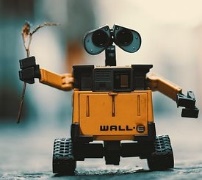 ROBOTICS based on ieee transactions